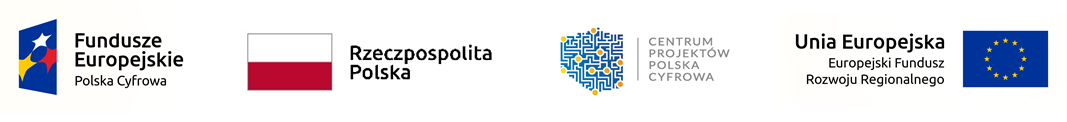 Załącznik nr 2 do Umowy DarowiznyOŚWIADCZENIE…………………………………………………………..…………Imię i nazwisko Obdarowanego…………………………………………………………..….………Zamieszkała/ły ……………………………………………………………………..PESEL…………………………………………………………….……….Reprezentowany przez matkę/ojca/opiekuna /kuratora ……………………………………………………….………….Dowód osobisty seria i nrOświadczam, że w roku ………………..posiadam i korzystam z komputera stacjonarnego (nr seryjny………………………….), monitora (nr seryjny………………………………) i dysku zewnętrznego dla celów edukacyjnych,  zakupionego  przez Gminę Kunice w ramach realizacji umowy o powierzenie grantu nr 2567/2022 w ramach programu Operacyjnego Polska Cyfrowa na lata 2014-2020 Osi priorytetowej V Rozwój cyfrowy JST oraz wzmocnienie cyfrowej odporności na zagrożenia REACT-EU  działania 5.1 Rozwój cyfrowy JST oraz wzmocnienie cyfrowej odporności na zagrożenia dotycząca realizacji projektu grantowego ‘Wsparcie dzieci z rodzin popegeerowskich  w rozwoju cyfrowym – Granty PPGR”  i otrzymanego na podstawie UMOWY DAROWIZNY  nr…………………………….zawartej w dniu ……………………………                                                                                                    ……………………………………………….                                                                                                                       za Obdarowanego